Schachenallee 29 C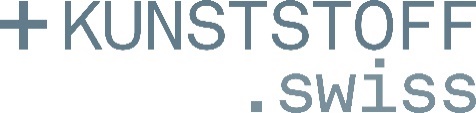 CH-5000 Aarau+41 62 834 00 60info@kunststoff.swisswww.kunststoff.swissErhebung Wirtschaftsdaten 2022FirmaKontaktpersonDiese Daten werden vertraulich behandelt und nicht mit den Antworten in Verbindung gebracht.Vielen Dank, dass Sie an unserer Befragung teilnehmen. Beachten Sie die Hinweise auf den einzelnen Beispielformularen, wenn Sie die entsprechenden Angaben aus Ihrem Betrieb bereitlegen, wird das Ausfüllen des Formulars nicht mehr als 10 Minuten Ihrer Zeit in Anspruch nehmen.Diese Daten werden vertraulich behandelt und nicht mit den Antworten in Verbindung gebracht.Vielen Dank, dass Sie an unserer Befragung teilnehmen. Beachten Sie die Hinweise auf den einzelnen Beispielformularen, wenn Sie die entsprechenden Angaben aus Ihrem Betrieb bereitlegen, wird das Ausfüllen des Formulars nicht mehr als 10 Minuten Ihrer Zeit in Anspruch nehmen.Diese Daten werden vertraulich behandelt und nicht mit den Antworten in Verbindung gebracht.Vielen Dank, dass Sie an unserer Befragung teilnehmen. Beachten Sie die Hinweise auf den einzelnen Beispielformularen, wenn Sie die entsprechenden Angaben aus Ihrem Betrieb bereitlegen, wird das Ausfüllen des Formulars nicht mehr als 10 Minuten Ihrer Zeit in Anspruch nehmen.Diese Daten werden vertraulich behandelt und nicht mit den Antworten in Verbindung gebracht.Vielen Dank, dass Sie an unserer Befragung teilnehmen. Beachten Sie die Hinweise auf den einzelnen Beispielformularen, wenn Sie die entsprechenden Angaben aus Ihrem Betrieb bereitlegen, wird das Ausfüllen des Formulars nicht mehr als 10 Minuten Ihrer Zeit in Anspruch nehmen.Diese Daten werden vertraulich behandelt und nicht mit den Antworten in Verbindung gebracht.Vielen Dank, dass Sie an unserer Befragung teilnehmen. Beachten Sie die Hinweise auf den einzelnen Beispielformularen, wenn Sie die entsprechenden Angaben aus Ihrem Betrieb bereitlegen, wird das Ausfüllen des Formulars nicht mehr als 10 Minuten Ihrer Zeit in Anspruch nehmen.Diese Daten werden vertraulich behandelt und nicht mit den Antworten in Verbindung gebracht.Vielen Dank, dass Sie an unserer Befragung teilnehmen. Beachten Sie die Hinweise auf den einzelnen Beispielformularen, wenn Sie die entsprechenden Angaben aus Ihrem Betrieb bereitlegen, wird das Ausfüllen des Formulars nicht mehr als 10 Minuten Ihrer Zeit in Anspruch nehmen.Teil 1Fragen an alle TeilnehmendenFragen an alle TeilnehmendenFragen an alle TeilnehmendenFragen an alle TeilnehmendenFragen an alle TeilnehmendenTeil 2Fragen an RohstoffproduzentenFragen an RohstoffproduzentenFragen an RohstoffproduzentenFragen an RohstoffproduzentenFragen an RohstoffproduzentenTeil 3Fragen an EntsorgungsbetriebeFragen an EntsorgungsbetriebeFragen an EntsorgungsbetriebeFragen an EntsorgungsbetriebeFragen an EntsorgungsbetriebeTeil 4Fragen an KunststoffverarbeiterFragen an KunststoffverarbeiterFragen an KunststoffverarbeiterFragen an KunststoffverarbeiterFragen an KunststoffverarbeiterIn der Sparte Trend verwenden Sie bitte folgende Zeichen:In der Sparte Trend verwenden Sie bitte folgende Zeichen:In der Sparte Trend verwenden Sie bitte folgende Zeichen:In der Sparte Trend verwenden Sie bitte folgende Zeichen:In der Sparte Trend verwenden Sie bitte folgende Zeichen:In der Sparte Trend verwenden Sie bitte folgende Zeichen:+2023 wird höher als 20222023 wird höher als 20222023 wird höher als 20222023 wird höher als 20222023 wird höher als 2022=2023 bleibt gleich wie 20222023 bleibt gleich wie 20222023 bleibt gleich wie 20222023 bleibt gleich wie 20222023 bleibt gleich wie 2022–2023 wird geringer als 20222023 wird geringer als 20222023 wird geringer als 20222023 wird geringer als 20222023 wird geringer als 2022Bitte senden Sie den ausgefüllten Fragebogen bis am 3. Februar 2023 zur Auswertung an:Bitte senden Sie den ausgefüllten Fragebogen bis am 3. Februar 2023 zur Auswertung an:Bitte senden Sie den ausgefüllten Fragebogen bis am 3. Februar 2023 zur Auswertung an:Bitte senden Sie den ausgefüllten Fragebogen bis am 3. Februar 2023 zur Auswertung an:Bitte senden Sie den ausgefüllten Fragebogen bis am 3. Februar 2023 zur Auswertung an:Bitte senden Sie den ausgefüllten Fragebogen bis am 3. Februar 2023 zur Auswertung an:Daniela Gloor
Ernst & Young AG
Postfach  
5001 AarauDaniela Gloor
Ernst & Young AG
Postfach  
5001 Aarauoder per E-Mail an:oder per E-Mail an:oder per E-Mail an:Daniela Gloor
daniela.gloor@ch.ey.comHaben Sie Fragen? Unsere Geschäftsstelle steht Ihnen bei Unklarheiten zum Ausfüllen des Formulars gerne zur Seite.Haben Sie Fragen? Unsere Geschäftsstelle steht Ihnen bei Unklarheiten zum Ausfüllen des Formulars gerne zur Seite.Haben Sie Fragen? Unsere Geschäftsstelle steht Ihnen bei Unklarheiten zum Ausfüllen des Formulars gerne zur Seite.Haben Sie Fragen? Unsere Geschäftsstelle steht Ihnen bei Unklarheiten zum Ausfüllen des Formulars gerne zur Seite.Haben Sie Fragen? Unsere Geschäftsstelle steht Ihnen bei Unklarheiten zum Ausfüllen des Formulars gerne zur Seite.Haben Sie Fragen? Unsere Geschäftsstelle steht Ihnen bei Unklarheiten zum Ausfüllen des Formulars gerne zur Seite.Bemerkungen allgemeinBemerkungen allgemeinBemerkungen allgemeinBemerkungen allgemeinBemerkungen allgemeinBemerkungen allgemeinTeil 1	Volkswirtschaftliche Zahlen und BranchenstrukturTeil 1	Volkswirtschaftliche Zahlen und BranchenstrukturTeil 1	Volkswirtschaftliche Zahlen und BranchenstrukturTeil 1	Volkswirtschaftliche Zahlen und BranchenstrukturTeil 1	Volkswirtschaftliche Zahlen und BranchenstrukturTeil 1	Volkswirtschaftliche Zahlen und BranchenstrukturTeil 1	Volkswirtschaftliche Zahlen und BranchenstrukturTeil 1	Volkswirtschaftliche Zahlen und BranchenstrukturTeil 1	Volkswirtschaftliche Zahlen und BranchenstrukturTeil 1	Volkswirtschaftliche Zahlen und BranchenstrukturTeil 1	Volkswirtschaftliche Zahlen und BranchenstrukturTeil 1	Volkswirtschaftliche Zahlen und BranchenstrukturTeil 1	Volkswirtschaftliche Zahlen und BranchenstrukturTeil 1	Volkswirtschaftliche Zahlen und BranchenstrukturTeil 1	Volkswirtschaftliche Zahlen und BranchenstrukturTeil 1	Volkswirtschaftliche Zahlen und BranchenstrukturTeil 1	Volkswirtschaftliche Zahlen und BranchenstrukturTeil 1	Volkswirtschaftliche Zahlen und BranchenstrukturUmsätze/Sparten 2022
In welcher Sparte waren Sie mit welchem Umsatz tätig?
Wenn Sie auch in anderen Branchen tätig sind, geben Sie bitte nur Anteile der Kunststoffbranche an. Falls Sie in mehreren Bereichen der Branche aktiv sind, geben Sie bitte an, zu welchen %-Sätzen des Umsatzes Sie in welchen Sparten tätig sind.Umsätze/Sparten 2022
In welcher Sparte waren Sie mit welchem Umsatz tätig?
Wenn Sie auch in anderen Branchen tätig sind, geben Sie bitte nur Anteile der Kunststoffbranche an. Falls Sie in mehreren Bereichen der Branche aktiv sind, geben Sie bitte an, zu welchen %-Sätzen des Umsatzes Sie in welchen Sparten tätig sind.Umsätze/Sparten 2022
In welcher Sparte waren Sie mit welchem Umsatz tätig?
Wenn Sie auch in anderen Branchen tätig sind, geben Sie bitte nur Anteile der Kunststoffbranche an. Falls Sie in mehreren Bereichen der Branche aktiv sind, geben Sie bitte an, zu welchen %-Sätzen des Umsatzes Sie in welchen Sparten tätig sind.Umsätze/Sparten 2022
In welcher Sparte waren Sie mit welchem Umsatz tätig?
Wenn Sie auch in anderen Branchen tätig sind, geben Sie bitte nur Anteile der Kunststoffbranche an. Falls Sie in mehreren Bereichen der Branche aktiv sind, geben Sie bitte an, zu welchen %-Sätzen des Umsatzes Sie in welchen Sparten tätig sind.Umsätze/Sparten 2022
In welcher Sparte waren Sie mit welchem Umsatz tätig?
Wenn Sie auch in anderen Branchen tätig sind, geben Sie bitte nur Anteile der Kunststoffbranche an. Falls Sie in mehreren Bereichen der Branche aktiv sind, geben Sie bitte an, zu welchen %-Sätzen des Umsatzes Sie in welchen Sparten tätig sind.Umsätze/Sparten 2022
In welcher Sparte waren Sie mit welchem Umsatz tätig?
Wenn Sie auch in anderen Branchen tätig sind, geben Sie bitte nur Anteile der Kunststoffbranche an. Falls Sie in mehreren Bereichen der Branche aktiv sind, geben Sie bitte an, zu welchen %-Sätzen des Umsatzes Sie in welchen Sparten tätig sind.Umsätze/Sparten 2022
In welcher Sparte waren Sie mit welchem Umsatz tätig?
Wenn Sie auch in anderen Branchen tätig sind, geben Sie bitte nur Anteile der Kunststoffbranche an. Falls Sie in mehreren Bereichen der Branche aktiv sind, geben Sie bitte an, zu welchen %-Sätzen des Umsatzes Sie in welchen Sparten tätig sind.Umsätze/Sparten 2022
In welcher Sparte waren Sie mit welchem Umsatz tätig?
Wenn Sie auch in anderen Branchen tätig sind, geben Sie bitte nur Anteile der Kunststoffbranche an. Falls Sie in mehreren Bereichen der Branche aktiv sind, geben Sie bitte an, zu welchen %-Sätzen des Umsatzes Sie in welchen Sparten tätig sind.Umsätze/Sparten 2022
In welcher Sparte waren Sie mit welchem Umsatz tätig?
Wenn Sie auch in anderen Branchen tätig sind, geben Sie bitte nur Anteile der Kunststoffbranche an. Falls Sie in mehreren Bereichen der Branche aktiv sind, geben Sie bitte an, zu welchen %-Sätzen des Umsatzes Sie in welchen Sparten tätig sind.Umsätze/Sparten 2022
In welcher Sparte waren Sie mit welchem Umsatz tätig?
Wenn Sie auch in anderen Branchen tätig sind, geben Sie bitte nur Anteile der Kunststoffbranche an. Falls Sie in mehreren Bereichen der Branche aktiv sind, geben Sie bitte an, zu welchen %-Sätzen des Umsatzes Sie in welchen Sparten tätig sind.Umsätze/Sparten 2022
In welcher Sparte waren Sie mit welchem Umsatz tätig?
Wenn Sie auch in anderen Branchen tätig sind, geben Sie bitte nur Anteile der Kunststoffbranche an. Falls Sie in mehreren Bereichen der Branche aktiv sind, geben Sie bitte an, zu welchen %-Sätzen des Umsatzes Sie in welchen Sparten tätig sind.Umsätze/Sparten 2022
In welcher Sparte waren Sie mit welchem Umsatz tätig?
Wenn Sie auch in anderen Branchen tätig sind, geben Sie bitte nur Anteile der Kunststoffbranche an. Falls Sie in mehreren Bereichen der Branche aktiv sind, geben Sie bitte an, zu welchen %-Sätzen des Umsatzes Sie in welchen Sparten tätig sind.Umsätze/Sparten 2022
In welcher Sparte waren Sie mit welchem Umsatz tätig?
Wenn Sie auch in anderen Branchen tätig sind, geben Sie bitte nur Anteile der Kunststoffbranche an. Falls Sie in mehreren Bereichen der Branche aktiv sind, geben Sie bitte an, zu welchen %-Sätzen des Umsatzes Sie in welchen Sparten tätig sind.Umsätze/Sparten 2022
In welcher Sparte waren Sie mit welchem Umsatz tätig?
Wenn Sie auch in anderen Branchen tätig sind, geben Sie bitte nur Anteile der Kunststoffbranche an. Falls Sie in mehreren Bereichen der Branche aktiv sind, geben Sie bitte an, zu welchen %-Sätzen des Umsatzes Sie in welchen Sparten tätig sind.Umsätze/Sparten 2022
In welcher Sparte waren Sie mit welchem Umsatz tätig?
Wenn Sie auch in anderen Branchen tätig sind, geben Sie bitte nur Anteile der Kunststoffbranche an. Falls Sie in mehreren Bereichen der Branche aktiv sind, geben Sie bitte an, zu welchen %-Sätzen des Umsatzes Sie in welchen Sparten tätig sind.Umsätze/Sparten 2022
In welcher Sparte waren Sie mit welchem Umsatz tätig?
Wenn Sie auch in anderen Branchen tätig sind, geben Sie bitte nur Anteile der Kunststoffbranche an. Falls Sie in mehreren Bereichen der Branche aktiv sind, geben Sie bitte an, zu welchen %-Sätzen des Umsatzes Sie in welchen Sparten tätig sind.Umsätze/Sparten 2022
In welcher Sparte waren Sie mit welchem Umsatz tätig?
Wenn Sie auch in anderen Branchen tätig sind, geben Sie bitte nur Anteile der Kunststoffbranche an. Falls Sie in mehreren Bereichen der Branche aktiv sind, geben Sie bitte an, zu welchen %-Sätzen des Umsatzes Sie in welchen Sparten tätig sind.Umsätze/Sparten 2022
In welcher Sparte waren Sie mit welchem Umsatz tätig?
Wenn Sie auch in anderen Branchen tätig sind, geben Sie bitte nur Anteile der Kunststoffbranche an. Falls Sie in mehreren Bereichen der Branche aktiv sind, geben Sie bitte an, zu welchen %-Sätzen des Umsatzes Sie in welchen Sparten tätig sind.Umsatz Umsatz Umsatz Umsatz InlandInlandInlandAuslandAuslandAuslandAuslandTotal 2022Total 2022Total 2022Total 2022Total 2022Total 2022Trend
Total 2023Umsatz Umsatz Umsatz Umsatz %%%%%%%in CHF 1’000in CHF 1’000in CHF 1’000%
Inland + Ausland%
Inland + Ausland%
Inland + AuslandTrend
Total 2023Rohstoffproduzenten, HändlerRohstoffproduzenten, HändlerRohstoffproduzenten, HändlerRohstoffproduzenten, Händler%%%Handelsfirmen, Halbzeughändler und HalbzeugverarbeiterHandelsfirmen, Halbzeughändler und HalbzeugverarbeiterHandelsfirmen, Halbzeughändler und HalbzeugverarbeiterHandelsfirmen, Halbzeughändler und Halbzeugverarbeiter%%%VerarbeiterVerarbeiterVerarbeiterVerarbeiter%%%Maschinen und PeripherieMaschinen und PeripherieMaschinen und PeripherieMaschinen und Peripherie%%%DienstleistungsbetriebeDienstleistungsbetriebeDienstleistungsbetriebeDienstleistungsbetriebe%%%FormenbauerFormenbauerFormenbauerFormenbauer%%%EntsorgungsbetriebeEntsorgungsbetriebeEntsorgungsbetriebeEntsorgungsbetriebe%%%ÜbrigeÜbrigeÜbrigeÜbrige%%%TotalTotalTotalTotal100%100%100%4) 100 % entsprechen dem Gesamtfakturawert der schweizerischen Gesellschaft(en) in der Kunststoffbranche4) 100 % entsprechen dem Gesamtfakturawert der schweizerischen Gesellschaft(en) in der Kunststoffbranche4) 100 % entsprechen dem Gesamtfakturawert der schweizerischen Gesellschaft(en) in der Kunststoffbranche4) 100 % entsprechen dem Gesamtfakturawert der schweizerischen Gesellschaft(en) in der Kunststoffbranche4) 100 % entsprechen dem Gesamtfakturawert der schweizerischen Gesellschaft(en) in der Kunststoffbranche4) 100 % entsprechen dem Gesamtfakturawert der schweizerischen Gesellschaft(en) in der Kunststoffbranche4) 100 % entsprechen dem Gesamtfakturawert der schweizerischen Gesellschaft(en) in der Kunststoffbranche4) 100 % entsprechen dem Gesamtfakturawert der schweizerischen Gesellschaft(en) in der Kunststoffbranche4) 100 % entsprechen dem Gesamtfakturawert der schweizerischen Gesellschaft(en) in der Kunststoffbranche4) 100 % entsprechen dem Gesamtfakturawert der schweizerischen Gesellschaft(en) in der Kunststoffbranche4) 100 % entsprechen dem Gesamtfakturawert der schweizerischen Gesellschaft(en) in der Kunststoffbranche4) 100 % entsprechen dem Gesamtfakturawert der schweizerischen Gesellschaft(en) in der Kunststoffbranche4) 100 % entsprechen dem Gesamtfakturawert der schweizerischen Gesellschaft(en) in der Kunststoffbranche4) 100 % entsprechen dem Gesamtfakturawert der schweizerischen Gesellschaft(en) in der Kunststoffbranche4) 100 % entsprechen dem Gesamtfakturawert der schweizerischen Gesellschaft(en) in der Kunststoffbranche4) 100 % entsprechen dem Gesamtfakturawert der schweizerischen Gesellschaft(en) in der Kunststoffbranche4) 100 % entsprechen dem Gesamtfakturawert der schweizerischen Gesellschaft(en) in der Kunststoffbranche4) 100 % entsprechen dem Gesamtfakturawert der schweizerischen Gesellschaft(en) in der KunststoffbrancheBeschäftigte 2022Beschäftigte 2022Beschäftigte 2022Beschäftigte 2022Beschäftigte 2022Beschäftigte 2022Beschäftigte 2022Beschäftigte 2022Beschäftigte 2022Beschäftigte 2022Beschäftigte 2022Beschäftigte 2022Beschäftigte 2022Beschäftigte 2022Beschäftigte 2022Beschäftigte 2022Beschäftigte 2022Beschäftigte 2022Angaben umgerechnet in vollbeschäftigte PersonenFunktionFunktionFunktionAusbildungsstandAusbildungsstandAusbildungsstandAusbildungsstandAusbildungsstandAusbildungsstandAusbildungsstandAusbildungsstandAusbildungsstandAusbildungsstandAusbildungsstandAusbildungsstandAusbildungsstandTrendTotal2023Angaben umgerechnet in vollbeschäftigte PersonenProduk-tion/Ver-waltunginkl. LernendeVerkaufinkl.
LernendeTotal1)2022AuszubildendeAuszubildendeAuszubildendeAuszubildendeAuszubildendeAuszubildendeAuszubildendeAuszubildendeBerufspersonalexkl.
LernendeAngelerntexkl.
LernendeAngelerntexkl.
LernendeTotal1)2022Total1)2022TrendTotal2023Angaben umgerechnet in vollbeschäftigte PersonenProduk-tion/Ver-waltunginkl. LernendeVerkaufinkl.
LernendeTotal1)2022KS-TechnologeKS-VerarbeiterKS-VerarbeiterPoly-mech-anikerMechapraktikerÜbrigeÜbrigeÜbrigeBerufspersonalexkl.
LernendeAngelerntexkl.
LernendeAngelerntexkl.
LernendeTotal1)2022Total1)2022TrendTotal2023a) Rohstoffproduzenten, Händlerb) Handels-firmen Halbzeughändler und Halbzeugverarbeiterc) Verarbeiterd) Maschinen & Peripheriee) Dienstleistungsbetriebe f) Formen-bauerg) Entsorgungs-betriebeh) ÜbrigeBeide Totale müssen die gleiche Zahl enthaltenWenn die Lernenden in mehreren Sparten beschäftigt werden, setzen Sie sie in der Sparte ein, in der sie hauptsächlich arbeitenBeide Totale müssen die gleiche Zahl enthaltenWenn die Lernenden in mehreren Sparten beschäftigt werden, setzen Sie sie in der Sparte ein, in der sie hauptsächlich arbeitenBeide Totale müssen die gleiche Zahl enthaltenWenn die Lernenden in mehreren Sparten beschäftigt werden, setzen Sie sie in der Sparte ein, in der sie hauptsächlich arbeitenBeide Totale müssen die gleiche Zahl enthaltenWenn die Lernenden in mehreren Sparten beschäftigt werden, setzen Sie sie in der Sparte ein, in der sie hauptsächlich arbeitenBeide Totale müssen die gleiche Zahl enthaltenWenn die Lernenden in mehreren Sparten beschäftigt werden, setzen Sie sie in der Sparte ein, in der sie hauptsächlich arbeitenBeide Totale müssen die gleiche Zahl enthaltenWenn die Lernenden in mehreren Sparten beschäftigt werden, setzen Sie sie in der Sparte ein, in der sie hauptsächlich arbeitenBeide Totale müssen die gleiche Zahl enthaltenWenn die Lernenden in mehreren Sparten beschäftigt werden, setzen Sie sie in der Sparte ein, in der sie hauptsächlich arbeitenBeide Totale müssen die gleiche Zahl enthaltenWenn die Lernenden in mehreren Sparten beschäftigt werden, setzen Sie sie in der Sparte ein, in der sie hauptsächlich arbeitenBeide Totale müssen die gleiche Zahl enthaltenWenn die Lernenden in mehreren Sparten beschäftigt werden, setzen Sie sie in der Sparte ein, in der sie hauptsächlich arbeitenBeide Totale müssen die gleiche Zahl enthaltenWenn die Lernenden in mehreren Sparten beschäftigt werden, setzen Sie sie in der Sparte ein, in der sie hauptsächlich arbeitenBeide Totale müssen die gleiche Zahl enthaltenWenn die Lernenden in mehreren Sparten beschäftigt werden, setzen Sie sie in der Sparte ein, in der sie hauptsächlich arbeitenBeide Totale müssen die gleiche Zahl enthaltenWenn die Lernenden in mehreren Sparten beschäftigt werden, setzen Sie sie in der Sparte ein, in der sie hauptsächlich arbeitenBeide Totale müssen die gleiche Zahl enthaltenWenn die Lernenden in mehreren Sparten beschäftigt werden, setzen Sie sie in der Sparte ein, in der sie hauptsächlich arbeitenBeide Totale müssen die gleiche Zahl enthaltenWenn die Lernenden in mehreren Sparten beschäftigt werden, setzen Sie sie in der Sparte ein, in der sie hauptsächlich arbeitenBeide Totale müssen die gleiche Zahl enthaltenWenn die Lernenden in mehreren Sparten beschäftigt werden, setzen Sie sie in der Sparte ein, in der sie hauptsächlich arbeitenBeide Totale müssen die gleiche Zahl enthaltenWenn die Lernenden in mehreren Sparten beschäftigt werden, setzen Sie sie in der Sparte ein, in der sie hauptsächlich arbeitenBeide Totale müssen die gleiche Zahl enthaltenWenn die Lernenden in mehreren Sparten beschäftigt werden, setzen Sie sie in der Sparte ein, in der sie hauptsächlich arbeitenBeide Totale müssen die gleiche Zahl enthaltenWenn die Lernenden in mehreren Sparten beschäftigt werden, setzen Sie sie in der Sparte ein, in der sie hauptsächlich arbeitenTeil 2	RohstoffproduzentenTeil 2	RohstoffproduzentenTeil 2	RohstoffproduzentenTeil 2	RohstoffproduzentenTeil 2	RohstoffproduzentenTeil 2	Rohstoffproduzenten2.1	Rohstoff-Produktion2.1	Rohstoff-Produktion2.1	Rohstoff-Produktion2.1	Rohstoff-Produktion2.1	Rohstoff-Produktion2.1	Rohstoff-ProduktionWie viele Tonnen Kunststoff-Rohstoffe wurden im Berichtsjahr produziert? Geben Sie die Gesamtproduktion in der Schweiz inkl. Export an.Wie viele Tonnen Kunststoff-Rohstoffe wurden im Berichtsjahr produziert? Geben Sie die Gesamtproduktion in der Schweiz inkl. Export an.Wie viele Tonnen Kunststoff-Rohstoffe wurden im Berichtsjahr produziert? Geben Sie die Gesamtproduktion in der Schweiz inkl. Export an.Wie viele Tonnen Kunststoff-Rohstoffe wurden im Berichtsjahr produziert? Geben Sie die Gesamtproduktion in der Schweiz inkl. Export an.2022Trend 2023Wie viele Tonnen Kunststoff-Rohstoffe wurden im Berichtsjahr produziert? Geben Sie die Gesamtproduktion in der Schweiz inkl. Export an.Wie viele Tonnen Kunststoff-Rohstoffe wurden im Berichtsjahr produziert? Geben Sie die Gesamtproduktion in der Schweiz inkl. Export an.Wie viele Tonnen Kunststoff-Rohstoffe wurden im Berichtsjahr produziert? Geben Sie die Gesamtproduktion in der Schweiz inkl. Export an.Wie viele Tonnen Kunststoff-Rohstoffe wurden im Berichtsjahr produziert? Geben Sie die Gesamtproduktion in der Schweiz inkl. Export an.Teil 3	EntsorgungsbetriebeTeil 3	EntsorgungsbetriebeTeil 3	EntsorgungsbetriebeTeil 3	EntsorgungsbetriebeTeil 3	EntsorgungsbetriebeTeil 3	Entsorgungsbetriebe3.1	Kunststoff-Verwertung in Tonnen3.1	Kunststoff-Verwertung in Tonnen3.1	Kunststoff-Verwertung in Tonnen3.1	Kunststoff-Verwertung in Tonnen2022Trend 2023Entsorgte Kunststoffabfälle in der SchweizEntsorgte Kunststoffabfälle in der SchweizEntsorgte Kunststoffabfälle in der SchweizEntsorgte Kunststoffabfälle in der SchweizEntsorgte Kunststoffabfälle in der SchweizEntsorgte Kunststoffabfälle in der Schweizstofflich rezykliertstofflich rezykliertstofflich rezykliertstofflich rezykliertThermisch verwertet (Z.B. Ersatzbrennstoff ZementindustrieThermisch verwertet (Z.B. Ersatzbrennstoff ZementindustrieThermisch verwertet (Z.B. Ersatzbrennstoff ZementindustrieThermisch verwertet (Z.B. Ersatzbrennstoff ZementindustrieIn KVA entsorgtIn KVA entsorgtIn KVA entsorgtIn KVA entsorgtTotal in der Schweiz verwertetTotal in der Schweiz verwertetTotal in der Schweiz verwertetTotal in der Schweiz verwertetEntsorgte Kunststoffabfälle im AuslandEntsorgte Kunststoffabfälle im AuslandEntsorgte Kunststoffabfälle im AuslandEntsorgte Kunststoffabfälle im AuslandEntsorgte Kunststoffabfälle im AuslandEntsorgte Kunststoffabfälle im AuslandStofflich rezykliertStofflich rezykliertStofflich rezykliertStofflich rezykliertThermisch verwertet (z.B. Ersatzbrennstoff Zementindustrie)Thermisch verwertet (z.B. Ersatzbrennstoff Zementindustrie)Thermisch verwertet (z.B. Ersatzbrennstoff Zementindustrie)Thermisch verwertet (z.B. Ersatzbrennstoff Zementindustrie)Total im Ausland verwertetTotal im Ausland verwertetTotal im Ausland verwertetTotal im Ausland verwertetTotal entsorgte KunststoffabfälleTotal entsorgte KunststoffabfälleTotal entsorgte KunststoffabfälleTotal entsorgte KunststoffabfälleTeil 4	VerarbeiterTeil 4	VerarbeiterTeil 4	VerarbeiterTeil 4	VerarbeiterTeil 4	VerarbeiterTeil 4	Verarbeiter4.1	Verfahren
Welche Verfahren werden in Ihrem Betrieb angewendet? Bitte kreuzen Sie die bei Ihnen vorkommenden Verfahren an.
Ergänzen Sie, wenn nötig die untenstehenden Verfahren.4.1	Verfahren
Welche Verfahren werden in Ihrem Betrieb angewendet? Bitte kreuzen Sie die bei Ihnen vorkommenden Verfahren an.
Ergänzen Sie, wenn nötig die untenstehenden Verfahren.4.1	Verfahren
Welche Verfahren werden in Ihrem Betrieb angewendet? Bitte kreuzen Sie die bei Ihnen vorkommenden Verfahren an.
Ergänzen Sie, wenn nötig die untenstehenden Verfahren.4.1	Verfahren
Welche Verfahren werden in Ihrem Betrieb angewendet? Bitte kreuzen Sie die bei Ihnen vorkommenden Verfahren an.
Ergänzen Sie, wenn nötig die untenstehenden Verfahren.4.1	Verfahren
Welche Verfahren werden in Ihrem Betrieb angewendet? Bitte kreuzen Sie die bei Ihnen vorkommenden Verfahren an.
Ergänzen Sie, wenn nötig die untenstehenden Verfahren.4.1	Verfahren
Welche Verfahren werden in Ihrem Betrieb angewendet? Bitte kreuzen Sie die bei Ihnen vorkommenden Verfahren an.
Ergänzen Sie, wenn nötig die untenstehenden Verfahren.Aufbereiten von FormmassenBearbeitung von HalbzeugBearbeitung von HalbzeugBearbeitung von HalbzeugSpritzgiessen Thermoplaste und ElastomereSonstige VerarbeitungsverfahrenSonstige VerarbeitungsverfahrenSonstige VerarbeitungsverfahrenExtrudieren, ExtrusionsblasformenSchweissenSchweissenSchweissenKalandrieren, Streichen, BeschichtenAndere FügeoperationenAndere FügeoperationenAndere FügeoperationenSchäumenOberflächenbehandlungOberflächenbehandlungOberflächenbehandlungThermoformenHeissprägen, Bedrucken, EtikettierenHeissprägen, Bedrucken, EtikettierenHeissprägen, Bedrucken, EtikettierenVerarbeitung von Duroplasten, alle VerfahrenMontagearbeitenMontagearbeitenMontagearbeitenHerstellen von Teilen aus VerbundwerkstoffenFormenbauFormenbauFormenbauPUR-VerfahrenstechnikSonstige:Sonstige:Sonstige:4.2	Rohstoffverbrauch, innerbetriebliche Verwertung, Recycling4.2	Rohstoffverbrauch, innerbetriebliche Verwertung, Recycling4.2	Rohstoffverbrauch, innerbetriebliche Verwertung, Recycling4.2	Rohstoffverbrauch, innerbetriebliche Verwertung, Recycling4.2	Rohstoffverbrauch, innerbetriebliche Verwertung, RecyclingIn TonnenIn Tonnen20222022Trend 2023Rohstoffverbrauch (Neuware)Rohstoffverbrauch (Neuware)Innerbetriebliche Verwertung (interner Stoffkreislauf)Innerbetriebliche Verwertung (interner Stoffkreislauf)Rezyklateinsatz (nicht aus eigenem Betrieb)Rezyklateinsatz (nicht aus eigenem Betrieb)Total (Verbrauch inkl. interner Stoffkreislauf und Rezyklat Einsatz, abzüglich ausserbetrieblicher Verwertung)Total (Verbrauch inkl. interner Stoffkreislauf und Rezyklat Einsatz, abzüglich ausserbetrieblicher Verwertung)Entsorgte Kunststoffabfälle in der SchweizEntsorgte Kunststoffabfälle in der SchweizEntsorgte Kunststoffabfälle in der SchweizEntsorgte Kunststoffabfälle in der SchweizEntsorgte Kunststoffabfälle in der SchweizStofflich rezykliertStofflich rezykliertThermisch verwertet (Z.B. Ersatzbrennstoff ZementindustrieThermisch verwertet (Z.B. Ersatzbrennstoff ZementindustrieIn KVA entsorgtIn KVA entsorgtTotal in der Schweiz verwertetTotal in der Schweiz verwertetEntsorgte Kunststoffabfälle im AuslandEntsorgte Kunststoffabfälle im AuslandEntsorgte Kunststoffabfälle im AuslandEntsorgte Kunststoffabfälle im AuslandEntsorgte Kunststoffabfälle im AuslandStofflich rezykliertStofflich rezykliertThermisch verwertet (z.B. Ersatzbrennstoff Zementindustrie)Thermisch verwertet (z.B. Ersatzbrennstoff Zementindustrie)Total im Ausland verwertetTotal im Ausland verwertetTotal entsorgte KunststoffabfälleTotal entsorgte Kunststoffabfälle4.3	Branche
In welchen Branchen werden Ihre Kunststoffe eingesetzt? Anteile auf Basis des Gewichts.4.3	Branche
In welchen Branchen werden Ihre Kunststoffe eingesetzt? Anteile auf Basis des Gewichts.4.3	Branche
In welchen Branchen werden Ihre Kunststoffe eingesetzt? Anteile auf Basis des Gewichts.4.3	Branche
In welchen Branchen werden Ihre Kunststoffe eingesetzt? Anteile auf Basis des Gewichts.4.3	Branche
In welchen Branchen werden Ihre Kunststoffe eingesetzt? Anteile auf Basis des Gewichts.BrancheAnteile in %Anteile in %Menge in tMenge in tVerpackungBauFahrzeugElektro und ElektronikHaushaltMöbelLandwirtschaftMedizinSonstigeTotal (Total Verbrauch gemäss Frage 4.2)